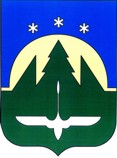 Муниципальное образование  Ханты-Мансийского автономного округа – Югрыгородской округ город Ханты-МансийскДЕПАРТАМЕНТ ОБРАЗОВАНИЯ АДМИНИСТРАЦИИ ГОРОДА ХАНТЫ-МАНСИЙСКАМира ул., д.13, г. Ханты-Мансийск, Ханты-Мансийский автономный округ - Югра,Тюменская область, Россия, 628011, Тел/факс (3467) 32-83-80Пояснительная запискак проекту постановления Администрации города Ханты-Мансийска«О внесении изменений в постановление Администрации города Ханты-Мансийска от  20.06.2016 №686 «Об осуществлении переданного органу местного самоуправления отдельного государственного полномочия по социальной поддержке детей-сирот и детей, оставшихся без попечения родителей, лиц из числа детей-сирот и детей, оставшихся без попечения родителей, детей из многодетных семей, детей из малоимущих семей, обучающихся с ограниченными возможностями здоровья, детей-инвалидов, не относящихся к обучающимся с ограниченными возможностями здоровья, получающих образование в муниципальных общеобразовательных организациях и частных общеобразовательных организациях, в виде предоставления двухразового питания в учебное время по месту нахождения общеобразовательной организации и денежной компенсации за двухразовое питание обучающимся с ограниченными возможностями здоровья, детям-инвалидам, не относящимся к обучающимся с ограниченными возможностями здоровья, осваивающим основные общеобразовательные программы, обучение которых организовано общеобразовательными организациями на дому» (документ является МНПА)Проект постановления Администрации города Ханты-Мансийска «О внесении изменений в постановление Администрации города Ханты-Мансийска от  20.06.2016 №686 «Об осуществлении переданного органу местного самоуправления отдельного государственного полномочия по социальной поддержке детей-сирот и детей, оставшихся без попечения родителей, лиц из числа детей-сирот и детей, оставшихся без попечения родителей, детей из многодетных семей, детей из малоимущих семей, обучающихся с ограниченными возможностями здоровья, детей-инвалидов, не относящихся к обучающимся с ограниченными возможностями здоровья, получающих образование в муниципальных общеобразовательных организациях и частных общеобразовательных организациях, в виде предоставления двухразового питания в учебное время по месту нахождения общеобразовательной организации и денежной компенсации за двухразовое питание обучающимся с ограниченными возможностями здоровья, детям-инвалидам, не относящимся к обучающимся с ограниченными возможностями здоровья, осваивающим основные общеобразовательные программы, обучение которых организовано общеобразовательными организациями на дому» (далее - проект постановления) разработан Департаментом образования Администрации города Ханты-Мансийска в целях приведения в соответствие с положениями Закона Ханты-Мансийского автономного округа – Югры от 30.01.2016 №4-оз «О регулировании отдельных отношений в сфере организации обеспечения питанием обучающихся в государственных образовательных организациях, частных профессиональных образовательных организациях, муниципальных общеобразовательных организациях, частных общеобразовательных организациях, расположенных в Ханты-Мансийском автономном округе – Югре».Пунктом 1.1 проекта постановления предлагается исключить указание суммы расходов в день на 1 обучающегося на оказание социальной поддержки в виде предоставления двухразового питания в учебное время по месту нахождения образовательной организации.Данное исключение позволит снизить нагрузку на органы Администрации города Ханты-Мансийска в части уменьшения количества вносимых изменений в муниципальные нормативно-правовые акты. Также проектом постановления производится замена наименования  Департамента образования и молодежной политики Ханты-Мансийского автономного округа – Югры. Данное изменение обосновано тем, что постановлением Правительства Ханты-Мансийского автономного округа – Югры от 26.11.2021 № 522-п «О внесении изменений в постановление Правительства Ханты-Мансийского автономного округа - Югры от 1 декабря 2017 года № 486-п «О Департаменте образования и молодежной политики Ханты-Мансийского автономного округа – Югры» были внесены изменения в наименование в части замены слов «молодежной политики» словом «науки».Принятие вышеуказанного проекта постановления не потребует дополнительное финансирование из бюджета города Ханты-Мансийска.Проект постановления в соответствии с требованиями действующего законодательства размещался в информационно-телекоммуникационной сети Интернет на Официальном информационном портале органов местного самоуправления города Ханты-Мансийска www.admhmansy.ru  для проведения независимой антикоррупционной экспертизы. Предложений, замечаний на проект постановления не поступало.И.о. директора                                                                 		         О. Г. Тыщенко 